Mesto Skalica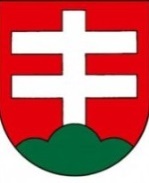 Mestský úrad Skalica, Námestie slobody 145/10,  909 01 Skalica hlavný kontrolórSpráva z  kontroly.HLK-19-2019	V súlade s § 18d zákona č. 369/1990 Zb. o obecnom zriadení v z.n.p., podľa Základných pravidiel kontrolnej činnosti a to ustanovenia § 20-27 zákona č. 357/2015 Z.z. o finančnej kontrole a audite a o zmene a doplnení niektorých zákonov, na  základe plánu kontrolnej činnosti na II. polrok 2019   Oprávnená osoba, ktorá vykonala kontrolu :  Ing. Gejza LiskaOznačenie kontrolovaného subjektu  :  Mestský úrad Skalica, Námestie slobody 145/10909 01 Skalica.Termín vykonania kontroly : od dňa  14.08.2019Cieľ a výsledok kontroly  : Kontrola podaných  sťažnosti a petícií v centrálnej evidencii sťažnosti a petícii v budove MsÚ Skalica.  V sledovanom období boli podané  sťažnosti a to sťažnosť proti rozhodnutiu o prerušení územného konania - a sťažnosť proti postupu pri voľbe hlavného kontrolóra mesta Skalica. Sťažnosť  bola postúpená k ďalšiemu riešeniu na Okresnú prokuratúru Skalica. Nebola podaná žiadna petícia.Kontrolou neboli zistené žiadne nedostatky.Dátum vyhotovenia správy z kontroly  :  dňa 23.08.2019Podpis kontrolóra :   Ing. Gejza Liska...............................................Za kontrolovaný subjekt správu prevzala dňa .................................................................  Primátorka mesta Skalica Ing. Anna Mierna....................................................................